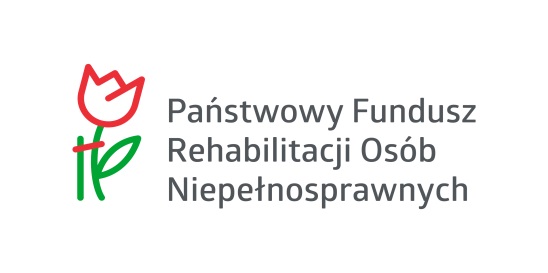 Załącznik nr 1do Zasad naboru ekspertów do oceny merytoryczej wniosków o zlecenie realizacji zadańKWESTIONARIUSZ OSOBOWYUwaga! Kwestionariusz należy wypełnić komputerowoDANE OSOBOWE KANDYDATA NA EKSPERTA:Potwierdzam prawidłowość danych podanych w kwestionariuszu i zgodnie z Rozporządzeniem Parlamentu Europejskiego i Rady (UE) 2016/679 z dnia 27 kwietnia 2016 r. w sprawie ochrony osób fizycznych w związku z przetwarzaniem danych osobowych i w sprawie swobodnego przepływu takich danych oraz uchylenia dyrektywy 95/46/WE (ogólne rozporządzenie o ochronie danych) oraz zgodnie z ustawą z dnia 10 maja 2018 r. o ochronie danych osobowych wyrażam zgodę na przetwarzanie moich danych osobowych dla potrzeb niezbędnych do realizacji procesu wyboru ekspertów do oceny merytorycznej wniosków w konkursie pn. „Pokonamy bariery”.Oświadczam, że zapoznałem (-am) się z treścią ogłoszenia o konkursie pn. „Pokonamy bariery” oraz z „Regulaminem komisji konkursowej opiniującej wnioski złożone w ramach konkursów ogłaszanych przez PFRON na podstawie art. 36 ustawy o rehabilitacji zawodowej i społecznej oraz zatrudnianiu osób niepełnosprawnych”.Oświadczam, że zapoznałem (-am) się z treścią „Klauzuli informacyjnej o zasadach przetwarzania danych osobowych w Państwowym Funduszu Rehabilitacji Osób Niepełnosprawnych”, której treść dostępna jest na stronie www.pfron.org.pl w ogłoszeniu o naborze ekspertów do oceny merytorycznej wniosków w ramach konkursu pn. „Pokonamy bariery”.Przyjmuję do wiadomości, że z udziału w naborze ekspertów do oceny merytorycznej wniosków w ramach konkursu pn. „Pokonamy bariery” wyłączone są osoby, które współpracują lub w ciągu ostatnich 3 lat od daty ogłoszenia konkursu współpracowały (bez względu na formę tej współpracy) z organizacją pozarządową, w szczególności z organizacją pozarządową biorącą udział w konkursie.Prawdziwość danych zawartych w kwestionariuszu stwierdzam własnoręcznym podpisem..............................................., dnia…………………………                         ...........................................                                                                                                                                               podpis kandydataUwaga!Weryfikacja zgłoszeń odbywać się będzie w oparciu o dane zawarte w kwestionariuszu osobowym, w tym w Pkt 13 „Szczegółowe uzasadnienie potwierdzające wiedzę, kompetencje i doświadczenie kandydata”.Wraz z kwestionariuszem osobowym należy złożyć następujące dokumenty:kserokopia dyplomu potwierdzającego posiadane wykształcenie,oświadczenie o niekaralności za przestępstwo umyślne lub przestępstwo skarbowe oraz o korzystaniu w pełni z praw publicznych i posiadaniu pełnej zdolności do czynności prawnych.Uprzejmie prosimy o nieprzesyłanie innych niż wskazane powyżej dokumentów.1.Imię (imiona)Imię (imiona)2.NazwiskoNazwisko3.Data i miejsce urodzeniaData i miejsce urodzenia4.Numer PESELNumer PESEL5.Seria i nr dowodu osobistego, przez kogo wydanySeria i nr dowodu osobistego, przez kogo wydany6.Adres zamieszkaniaAdres zamieszkania7.Adres do korespondencjiAdres do korespondencji8.Telefon kontaktowyTelefon kontaktowy9.E-mailE-mail10.Wykształcenie, w tym wykształcenie uzupełniające:Wykształcenie, w tym wykształcenie uzupełniające:Wykształcenie, w tym wykształcenie uzupełniające:Wykształcenie, w tym wykształcenie uzupełniające:Wykształcenie, w tym wykształcenie uzupełniające:Wykształcenie, w tym wykształcenie uzupełniające:Okres kształceniaOkres kształceniaNazwa ukończonej uczelni, wydziału, kierunku / miejscowośćNazwa ukończonej uczelni, wydziału, kierunku / miejscowośćNazwa ukończonej uczelni, wydziału, kierunku / miejscowośćNazwa ukończonej uczelni, wydziału, kierunku / miejscowośćUzyskany dyplom /posiadany stopień naukowy11.Doświadczenie zawodowe, w zadaniach wymienionych pkt 10 kwestionariusza:Doświadczenie zawodowe, w zadaniach wymienionych pkt 10 kwestionariusza:Doświadczenie zawodowe, w zadaniach wymienionych pkt 10 kwestionariusza:Doświadczenie zawodowe, w zadaniach wymienionych pkt 10 kwestionariusza:Doświadczenie zawodowe, w zadaniach wymienionych pkt 10 kwestionariusza:Doświadczenie zawodowe, w zadaniach wymienionych pkt 10 kwestionariusza:Okres zatrudnieniaOkres zatrudnieniaMiejsce pracy / miejscowośćMiejsce pracy / miejscowośćStanowisko i zakres obowiązkówStanowisko i zakres obowiązkówStanowisko i zakres obowiązków12.Zgłaszam udział w ocenie wniosków złożonych w kierunku pomocy (należy zaznaczyć znakiem „X” wybrany kierunek pomocy):Zgłaszam udział w ocenie wniosków złożonych w kierunku pomocy (należy zaznaczyć znakiem „X” wybrany kierunek pomocy):Zgłaszam udział w ocenie wniosków złożonych w kierunku pomocy (należy zaznaczyć znakiem „X” wybrany kierunek pomocy):Zgłaszam udział w ocenie wniosków złożonych w kierunku pomocy (należy zaznaczyć znakiem „X” wybrany kierunek pomocy):Zgłaszam udział w ocenie wniosków złożonych w kierunku pomocy (należy zaznaczyć znakiem „X” wybrany kierunek pomocy):Zgłaszam udział w ocenie wniosków złożonych w kierunku pomocy (należy zaznaczyć znakiem „X” wybrany kierunek pomocy):kierunek pomocy 1 „wejście osób niepełnosprawnych na rynek pracy”kierunek pomocy 1 „wejście osób niepełnosprawnych na rynek pracy”kierunek pomocy 1 „wejście osób niepełnosprawnych na rynek pracy”kierunek pomocy 1 „wejście osób niepełnosprawnych na rynek pracy”kierunek pomocy 1 „wejście osób niepełnosprawnych na rynek pracy”kierunek pomocy 1 „wejście osób niepełnosprawnych na rynek pracy”kierunek pomocy 4 „zapewnienie osobom niepełnosprawnym dostępu do informacji”kierunek pomocy 4 „zapewnienie osobom niepełnosprawnym dostępu do informacji”kierunek pomocy 4 „zapewnienie osobom niepełnosprawnym dostępu do informacji”kierunek pomocy 4 „zapewnienie osobom niepełnosprawnym dostępu do informacji”kierunek pomocy 4 „zapewnienie osobom niepełnosprawnym dostępu do informacji”kierunek pomocy 4 „zapewnienie osobom niepełnosprawnym dostępu do informacji”kierunek pomocy 6 „upowszechnianie pozytywnych postaw społecznych wobec osób niepełnosprawnych i wiedzy dotyczącej niepełnosprawności”kierunek pomocy 6 „upowszechnianie pozytywnych postaw społecznych wobec osób niepełnosprawnych i wiedzy dotyczącej niepełnosprawności”kierunek pomocy 6 „upowszechnianie pozytywnych postaw społecznych wobec osób niepełnosprawnych i wiedzy dotyczącej niepełnosprawności”kierunek pomocy 6 „upowszechnianie pozytywnych postaw społecznych wobec osób niepełnosprawnych i wiedzy dotyczącej niepełnosprawności”kierunek pomocy 6 „upowszechnianie pozytywnych postaw społecznych wobec osób niepełnosprawnych i wiedzy dotyczącej niepełnosprawności”kierunek pomocy 6 „upowszechnianie pozytywnych postaw społecznych wobec osób niepełnosprawnych i wiedzy dotyczącej niepełnosprawności”13A.Szczegółowe uzasadnienie potwierdzające wiedzę i kompetencje kandydata o rynku pracy dla osób niepełnosprawnych pozwalającą na ocenę ekspercką projektów w ramach kierunku pomocy 1 „wejście osób niepełnosprawnych na rynek pracy” (należy wypełnić w przypadku wyboru w rubr. 12 wniosków z tego kierunku pomocy)Szczegółowe uzasadnienie potwierdzające wiedzę i kompetencje kandydata o rynku pracy dla osób niepełnosprawnych pozwalającą na ocenę ekspercką projektów w ramach kierunku pomocy 1 „wejście osób niepełnosprawnych na rynek pracy” (należy wypełnić w przypadku wyboru w rubr. 12 wniosków z tego kierunku pomocy)Szczegółowe uzasadnienie potwierdzające wiedzę i kompetencje kandydata o rynku pracy dla osób niepełnosprawnych pozwalającą na ocenę ekspercką projektów w ramach kierunku pomocy 1 „wejście osób niepełnosprawnych na rynek pracy” (należy wypełnić w przypadku wyboru w rubr. 12 wniosków z tego kierunku pomocy)Szczegółowe uzasadnienie potwierdzające wiedzę i kompetencje kandydata o rynku pracy dla osób niepełnosprawnych pozwalającą na ocenę ekspercką projektów w ramach kierunku pomocy 1 „wejście osób niepełnosprawnych na rynek pracy” (należy wypełnić w przypadku wyboru w rubr. 12 wniosków z tego kierunku pomocy)Szczegółowe uzasadnienie potwierdzające wiedzę i kompetencje kandydata o rynku pracy dla osób niepełnosprawnych pozwalającą na ocenę ekspercką projektów w ramach kierunku pomocy 1 „wejście osób niepełnosprawnych na rynek pracy” (należy wypełnić w przypadku wyboru w rubr. 12 wniosków z tego kierunku pomocy)Szczegółowe uzasadnienie potwierdzające wiedzę i kompetencje kandydata o rynku pracy dla osób niepełnosprawnych pozwalającą na ocenę ekspercką projektów w ramach kierunku pomocy 1 „wejście osób niepełnosprawnych na rynek pracy” (należy wypełnić w przypadku wyboru w rubr. 12 wniosków z tego kierunku pomocy)13B.Szczegółowe uzasadnienie potwierdzające wiedzę i kompetencje kandydata o rynku wydawniczym w obszarze problemów osób niepełnosprawnych oraz ich otoczenia pozwalającą na ocenę ekspercką projektów w ramach kierunku pomocy 4 „zapewnienie osobom niepełnosprawnym dostępu do informacji” (należy wypełnić w przypadku wyboru w rubr. 12 wniosków z tego kierunku pomocy)Szczegółowe uzasadnienie potwierdzające wiedzę i kompetencje kandydata o rynku wydawniczym w obszarze problemów osób niepełnosprawnych oraz ich otoczenia pozwalającą na ocenę ekspercką projektów w ramach kierunku pomocy 4 „zapewnienie osobom niepełnosprawnym dostępu do informacji” (należy wypełnić w przypadku wyboru w rubr. 12 wniosków z tego kierunku pomocy)Szczegółowe uzasadnienie potwierdzające wiedzę i kompetencje kandydata o rynku wydawniczym w obszarze problemów osób niepełnosprawnych oraz ich otoczenia pozwalającą na ocenę ekspercką projektów w ramach kierunku pomocy 4 „zapewnienie osobom niepełnosprawnym dostępu do informacji” (należy wypełnić w przypadku wyboru w rubr. 12 wniosków z tego kierunku pomocy)Szczegółowe uzasadnienie potwierdzające wiedzę i kompetencje kandydata o rynku wydawniczym w obszarze problemów osób niepełnosprawnych oraz ich otoczenia pozwalającą na ocenę ekspercką projektów w ramach kierunku pomocy 4 „zapewnienie osobom niepełnosprawnym dostępu do informacji” (należy wypełnić w przypadku wyboru w rubr. 12 wniosków z tego kierunku pomocy)Szczegółowe uzasadnienie potwierdzające wiedzę i kompetencje kandydata o rynku wydawniczym w obszarze problemów osób niepełnosprawnych oraz ich otoczenia pozwalającą na ocenę ekspercką projektów w ramach kierunku pomocy 4 „zapewnienie osobom niepełnosprawnym dostępu do informacji” (należy wypełnić w przypadku wyboru w rubr. 12 wniosków z tego kierunku pomocy)Szczegółowe uzasadnienie potwierdzające wiedzę i kompetencje kandydata o rynku wydawniczym w obszarze problemów osób niepełnosprawnych oraz ich otoczenia pozwalającą na ocenę ekspercką projektów w ramach kierunku pomocy 4 „zapewnienie osobom niepełnosprawnym dostępu do informacji” (należy wypełnić w przypadku wyboru w rubr. 12 wniosków z tego kierunku pomocy)13C.Szczegółowe uzasadnienie potwierdzające wiedzę i kompetencje kandydata o organizowaniu kampanii informacyjnych i imprez masowych na rzecz osób niepełnosprawnych oraz ich otoczenia pozwalającą na ocenę ekspercką projektów w ramach kierunku pomocy 6 „upowszechnianie pozytywnych postaw społecznych wobec osób niepełnosprawnych i wiedzy dotyczącej niepełnosprawności” (należy wypełnić w przypadku wyboru w rubr. 12 wniosków z tego kierunku pomocy)Szczegółowe uzasadnienie potwierdzające wiedzę i kompetencje kandydata o organizowaniu kampanii informacyjnych i imprez masowych na rzecz osób niepełnosprawnych oraz ich otoczenia pozwalającą na ocenę ekspercką projektów w ramach kierunku pomocy 6 „upowszechnianie pozytywnych postaw społecznych wobec osób niepełnosprawnych i wiedzy dotyczącej niepełnosprawności” (należy wypełnić w przypadku wyboru w rubr. 12 wniosków z tego kierunku pomocy)Szczegółowe uzasadnienie potwierdzające wiedzę i kompetencje kandydata o organizowaniu kampanii informacyjnych i imprez masowych na rzecz osób niepełnosprawnych oraz ich otoczenia pozwalającą na ocenę ekspercką projektów w ramach kierunku pomocy 6 „upowszechnianie pozytywnych postaw społecznych wobec osób niepełnosprawnych i wiedzy dotyczącej niepełnosprawności” (należy wypełnić w przypadku wyboru w rubr. 12 wniosków z tego kierunku pomocy)Szczegółowe uzasadnienie potwierdzające wiedzę i kompetencje kandydata o organizowaniu kampanii informacyjnych i imprez masowych na rzecz osób niepełnosprawnych oraz ich otoczenia pozwalającą na ocenę ekspercką projektów w ramach kierunku pomocy 6 „upowszechnianie pozytywnych postaw społecznych wobec osób niepełnosprawnych i wiedzy dotyczącej niepełnosprawności” (należy wypełnić w przypadku wyboru w rubr. 12 wniosków z tego kierunku pomocy)Szczegółowe uzasadnienie potwierdzające wiedzę i kompetencje kandydata o organizowaniu kampanii informacyjnych i imprez masowych na rzecz osób niepełnosprawnych oraz ich otoczenia pozwalającą na ocenę ekspercką projektów w ramach kierunku pomocy 6 „upowszechnianie pozytywnych postaw społecznych wobec osób niepełnosprawnych i wiedzy dotyczącej niepełnosprawności” (należy wypełnić w przypadku wyboru w rubr. 12 wniosków z tego kierunku pomocy)Szczegółowe uzasadnienie potwierdzające wiedzę i kompetencje kandydata o organizowaniu kampanii informacyjnych i imprez masowych na rzecz osób niepełnosprawnych oraz ich otoczenia pozwalającą na ocenę ekspercką projektów w ramach kierunku pomocy 6 „upowszechnianie pozytywnych postaw społecznych wobec osób niepełnosprawnych i wiedzy dotyczącej niepełnosprawności” (należy wypełnić w przypadku wyboru w rubr. 12 wniosków z tego kierunku pomocy)14.Doświadczenie w ocenie merytorycznej wniosków:Doświadczenie w ocenie merytorycznej wniosków:Doświadczenie w ocenie merytorycznej wniosków:Doświadczenie w ocenie merytorycznej wniosków:Doświadczenie w ocenie merytorycznej wniosków:Doświadczenie w ocenie merytorycznej wniosków:Okres zatrudnieniaOkres zatrudnieniaMiejsce pracy / miejscowośćMiejsce pracy / miejscowośćZakres tematyczny ocenianych projektów/zadańZakres tematyczny ocenianych projektów/zadańZakres tematyczny ocenianych projektów/zadań15.Inne doświadczenia lub praktyka (np. kursy, szkolenia, dorobek naukowy, publikacje itp.) uzasadniające ubieganie się o wpis na listę ekspertów:Inne doświadczenia lub praktyka (np. kursy, szkolenia, dorobek naukowy, publikacje itp.) uzasadniające ubieganie się o wpis na listę ekspertów:Inne doświadczenia lub praktyka (np. kursy, szkolenia, dorobek naukowy, publikacje itp.) uzasadniające ubieganie się o wpis na listę ekspertów:Inne doświadczenia lub praktyka (np. kursy, szkolenia, dorobek naukowy, publikacje itp.) uzasadniające ubieganie się o wpis na listę ekspertów:Inne doświadczenia lub praktyka (np. kursy, szkolenia, dorobek naukowy, publikacje itp.) uzasadniające ubieganie się o wpis na listę ekspertów:Inne doświadczenia lub praktyka (np. kursy, szkolenia, dorobek naukowy, publikacje itp.) uzasadniające ubieganie się o wpis na listę ekspertów:16.Kandydat współpracuje lub w ciągu ostatnich 3 lat od daty ogłoszenia konkursu pn. „Pokonamy bariery”   współpracował (bez względu na formę tej współpracy) z organizacją pozarządową.Kandydat współpracuje lub w ciągu ostatnich 3 lat od daty ogłoszenia konkursu pn. „Pokonamy bariery”   współpracował (bez względu na formę tej współpracy) z organizacją pozarządową.Kandydat współpracuje lub w ciągu ostatnich 3 lat od daty ogłoszenia konkursu pn. „Pokonamy bariery”   współpracował (bez względu na formę tej współpracy) z organizacją pozarządową.Kandydat współpracuje lub w ciągu ostatnich 3 lat od daty ogłoszenia konkursu pn. „Pokonamy bariery”   współpracował (bez względu na formę tej współpracy) z organizacją pozarządową.TAK / NIE TAK / NIE 17.Pełna nazwa i adres organizacji pozarządowej / podmiotu z którą (-ym) współpracuje (współpracował) kandydat Pełna nazwa i adres organizacji pozarządowej / podmiotu z którą (-ym) współpracuje (współpracował) kandydat Pełna nazwa i adres organizacji pozarządowej / podmiotu z którą (-ym) współpracuje (współpracował) kandydat Pełna nazwa i adres organizacji pozarządowej / podmiotu z którą (-ym) współpracuje (współpracował) kandydat 